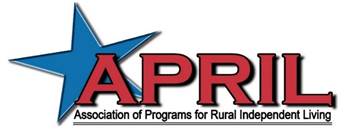 Win a trip to the 2017 APRIL Youth Conference in Spokane, Washington!Your submitted design and/or artwork must include the APRIL Youth Conference 2017 tagline, “Teamwork Makes the Dream Work.” Every entry must be in a high resolution digital file in .jpg, .png, or .pdf file format.ACCESSIBILITY HINT: Designs reproduce best using high contrast and strong colors.  These shirts are sold to all attendees so please be sure to make your design gender-neutral.Participants must be between the age of 16 and 30.Each entry must be an original design.  The entry must not be plagiarized or use symbols/pictures that are copyrighted without permission.Each entry is due by 11:59 p.m., CST on Sunday, July 19.  Please submit your entry together with your Name, Age, Address, Phone Number, and E-mail Address to gheffelfinger@independencefirst.org. T-shirt designs will be judged by the 2017 APRIL Youth Executive Committee and winner will be announced on the anniversary of the ADA – July 26.Deadline: Sunday, July 19, 11:59 p.m. CSTTo submit a design/logo for the shirts, please send to:  Grant Heffelfinger, APRIL Youth Social Media Liaison, at gheffelfinger@independencefirst.org. *The winning designer will receive a full scholarship (including lodging and hotel registration) to the 2017 APRIL Youth Conference and APRIL Conference in Spokane, WA on October 20 – 22!